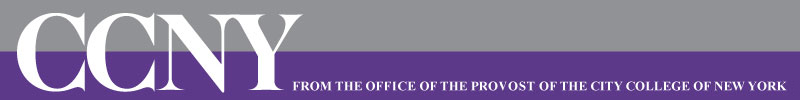 Dear CCNY Faculty and Staff:

I am pleased to report that we are making excellent progress in developing the goals and aspirations for City College for an exciting and distinguished future.

Over the summer, the Deans and senior leadership of the College worked diligently to identify and further develop the major themes of the committee and campus discussions on strategic planning.

We are targeting the following overarching themes:Ensure Student SuccessExpand Research, Scholarship, and CreativitySupport Academic InitiativesEnhance DiversityCreate a Financial Model for the 21st Century CCNYDevelop PeoplePreserve, Restore, and Develop the CampusBuilding on the excellent work to date, we are working on a prioritized implementation plan with specific, measurable goals and the tasks and resources needed to achieve success in each area.

Please click here to find the draft strategic plan framework document that will be used as a basis for our upcoming campus discussions. I ask that you join the discussion by attending our upcoming Town Hall and President’s College Update meetings. Please participate in the conversation, your input is needed and greatly appreciated!   
   
Strategic Plan Discussions in NAC 0/201:Town Hall: Wednesday, October 15th, at 12 - 1:30 p.m.President’s College Update: Tuesday, November 11th, 12:30 - 1:45 p.m.I am deeply grateful for the commitment of all as we work together to plan a new era of excellence at City College.Regards,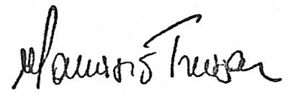 Maurizio Trevisan
Provost